Муниципальное казенное дошкольное учреждение Детский сад №7 «Радуга»Проект   «Я – человек»Цель наша должна состоять в том, чтобы сделать из детей не атлетов, акробатов или людей спорта, а лишь здоровых, уравновешенных физически и нравственно людей.С.Я. ЭйгорнРазработчики проекта: воспитатели МКДОУ Детского сада №7 «Радуга» Сорокина Т.В., Шумова Н.А., Кардашева С.Ю., Черкасова Л.В., музыкальный руководитель: Муравская У.Ю.Вид проекта: познавательный, творческий, долгосрочный.Образовательная область:  проект реализуется в рамках образовательной программы ДОУ. Проект позволяет осуществлять интеграцию всех образовательных областей согласно ФГОС ДО: речевого развития, физического развития, познавательного развития, социально –коммуникативного развития, художественно-эстетического развития детей.Пояснительная записка.  Одной из приоритетных задач, стоящих перед образовательным учреждением, является сохранение и укрепление здоровья детей. В старшем дошкольном возрасте у детей активно формируется самосознание, закладываются основы миро – и самопонимания. Создание целостного «образа Я» невозможно без физического, телесного «Я». Данный проект направлен на формирование позитивного самозознания у детей, ценностного отношения к собственной жизни и жизни другого человека, на развитие свободной, здоровой личности, обладающей саногенным мышлением, чувством собственного достоинства и уважением к людям, на воспитание  потребности в здоровом образе жизни.Цель: Формирование у детей и их родителей  потребности в здоровом образе жизни. Задачи: Используя различные формы и методы работы с детьми, сформировать у детей адекватные представления о строении человеческого тела, функциях и строении отдельных органов и систем человеческого организма.Научить детей «слушать» и «слышать» свой организм.Продолжать формировать у детей основы гигиенической культуры, прививать навыки первой медицинской помощи. Развивать умение предвидеть возможные опасные для жизни последствия своих поступков для себя и сверстниковФормировать потребность в физическом и нравственном самосовершенствовании, в здоровом образе жизни.Продолжать знакомить детей с внешним строением тела человека, с возможностями его организма, индивидуальными особенностями  людей (внешностью, ростом, возрастом).Приобщать детей к процессу познания через вовлечение их в разные виды практической и игровой деятельностиСоздать условия для самостоятельного отражения детьми полученных знаний, уменийВоспитывать у детей бережное отношение к своему здоровью, к здоровью других людей.Развивать познавательную активность и познавательные интересы, творческие способности, эмпатию, воображение и речь, наблюдательность, внимание.Вызывать у родителей интерес и желание сотрудничать в работе ДОУ по теме проекта.Привлечь родителей к участию в воспитательно-образовательном процессе через проведение консультаций, развлечений, встреч в детско-взрослой гостиной, организацию совместной с детьми деятельности.Участники проекта: Дети старшего дошкольного возраста, воспитатели, родители, педагог – психолог, музыкальный руководитель, инструктор по физической культуре.Результат: у детей будут сформированы знания и представления о способах сохранения своего здоровья, а также дети будут обладать элементарными знаниями и  представлениями о строении человеческого тела, функциях и строении отдельных органов и систем человеческого организма.Продукты проекта: рисунки, коллажи, стенгазеты детей, а также подбор консультаций для родителей и перспективный план работы со старшими дошкольниками по теме проекта.Проект реализуется в три этапа.1 этап: Подготовительный (1 год)Задачи:Создать творческую группу педагогов, которые будут работать по данной теме.Изучить передовой педагогический опыт работы по формированию представлений у детей  старшего дошкольного возраста о человеческом организме и его возможностяхРазработать перспективное тематическое планирование по  теме проекта. Подобрать методы педагогической диагностики. В процессе диагностики  выявить уровень знаний и представлений детей об организме человека, его органов и систем. Разработать циклы игр-занятий, сценарии досугов, развлечений, встреч в детско – взрослой гостиной, планы недель здоровья в ДОУ.Подобрать и систематизировать игры, игровые упражнения, опыты и эксперименты, литературный материал согласно задачам разделов проектаОпределить формы организации обучения, согласно задачам и содержанию проекта.Разнообразить предметно – развивающую среду в группе новым наглядным и дидактическим материалом по теме проекта.Подбор методической и художественной литературы по теме, иллюстраций, фото и видео материалов.2 этап: Реализация проекта (см. перспективный план работы)3 этап: Диагностический. 
- Презентация проекта. - Диагностика знаний и представлений детей по теме проекта в форме беседы.Позиционный состав управленческой командыРуководитель: Дерябина О.В. , заведующая МКДОУ Детский сад №7 «Радуга»Разработчики: воспитатели МКДОУ Детского сада №7 «Радуга»: Сорокина Т.В., Шумова Н.А., Кардашева С.Ю., Черкасова Л.В., музыкальный руководитель: Муравская У.Ю.База проектаМУНИЦИПАЛЬНОЕ КаЗЕННОЕ ОБРАЗОВАТЕЛЬНОЕ УЧРЕЖДЕНИЕ Детский сад №7 «Радуга»662051,  Красноярский  край,Козульский район,п. Козулька, ул. Солнечная, 8 «а»Ресурсная база проектаКадровый ресурс:Шумова Н.А., педагог-психолог и воспитатель МКДОУ Детского сада №7 «Радуга» Кардашева С.Ю., инструктор по физической культуре и воспитатель МКДОУ Детского сада  №7 «Радуга»Сорокина Т.В., Черкасова Л.В., воспитатели Детского сада №7 «Радуга» Кардашева Муравская У.Ю., музыкальный руководитель Детского сада №7 «Радуга» Кардашева Материально-технические ресурсыИмеющиеся ресурсы:Здание МКДОУ, территория групповых площадок. Методическое и дидактическое обеспечение:Бабина Н.В. 500 как и почему для детей. – М.: ТЦ Сфера, 2010.-96с.Иванова А.И. Человек.Естественно-научные наблюдения и эксперименты в детском саду.-М: ТЦ Сфера, 2010.-224с.Никанорова Т.С.,  Е.М. Сергиенко. Здоровячок. Система оздоровления дошкольников. – Воронеж: ЧП Лакоценин С.С., 2007.-96с.Шукшина С.Е Я и мое тело: Пособие для занятий с детьми с практическими заданиями и играми. – М.: школьная Пресса, 2004.- 48 с.Шорыгина Т.А. Беседы о здоровье: Методическое пособие. – М.: ТЦ Сфера, 2005.-64 с.Вальская В., Турбин Р. Беседы и игры с детьми 3-7 лет. Демонстрационный материал. . – М.: ТЦ Сфера, 2014. – 16с.Материально – техническое обеспечение:Компьютер.Принтер.Цифровая видеокамера.Цифровой фотоаппарат.Музыкальный центр.ПроекторТребуемые ресурсы:Финансовые:Финансирование проекта          Финансирование проекта осуществляется за счет  внебюджетных средств, выделенных на проведение досуговых мероприятий, а также спонсорской помощиПримерный перспективный план работы(2 – этап – реализация проекта)Сроки реализации проекта: 2016-2018 учебный год.Приложение 1Диагностическая методика выявления представлений детей о человеческом организме (Шукшина С.Е).Что ты знаешь о строении своего тела? Из чего оно состоит?Представь себе, что у тебя есть волшебная подзорная труба, которую можно приставить к животику и посмотреть, что там находиться. Что ты там увидишь?Нужно ли помогать своему организму? Чем и как ты ему помогаешь?Полезна ли нам боль? Боль помогает нам жить или мешает? Что было бы с человеком, если бы он не чувствовал боли?Какая твердая, прочная конструкция находится внутри твоего тела и защищае твой организм от повреждений?Если предположить, что скелет «убежал» из твоего тела, не оставив ни одной косточки, то:А) твое тело осталось бы прежним или стало бы другим?Б) ты бы смог жить без скелета? Почему?       7.  Какие «силачи» находятся в твоем теле и заставляют двигаться твой скелет? Что могут сделать мышцы?        8. Какой неутомимый мастер стучит у тебя внутри?        9. Для чего человеку необходимо сердце?        10. Смог бы ты жить, если бы твое сердце захотело отдохнуть и перестало работать? Почему?         11. Для чего человеческому организму нужна кровь?         12. В каком состоянии находится кровь человека: в неподвижном состоянии или постоянном движении:А) когда ты ходишь, бегаешь?Б) когда ты сидишь?В) когда ты лежишь, спишь?13. Что заставляет кровь все время двигаться?14. зачем мы дышим?15. Что может случится с человеком, если он перестанет, не сможет дышать?16. Куда попадает воздух после того, как ты вдохнул его носом? (Сделай глубокий вдох и задержи дыхание. Прислушайся к себе. Покажи то место, куда попал воздух).17. Для чего мы должны питаться?18. Куда попадает пища и что с ней происходит после того, как ты взял ее в рот?19. куда направляется съедаемая человеком пища?20. Покажи, где находится головной мозг.21.Для чего нужен мозг, как он помогает человеку?22. Тебе интересно (хотелось бы) знать, как устроено твое тело, что у тебя внутри, как работает твой организм? Зачем тебе это надо знать?23. Как устроены все люди? Одинаково или каждый по-разному (по – своему)?24. Кто такие – инвалиды? Как и чем мы им можем помочь?25. Почему люди болеют?26. Что ты должен делать, как себя вести, чтобы:А) быть здоровым и никогда не болеть?Б) не причинять боли другим людям, не стать причиной их болезни?МКДОУ Детский сад №7 «Радуга»Разработчики проекта: Сорокина Т.В., Шумова Н.А., Кардашева С.Ю., Черкасова Л.В., Муравская У.Ю.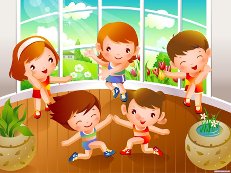 2016- 2018г.МесяцФормы и темы работыИгрыХудожествен-ная литератураЦелевая аудиторияОтветст-венныеСентябрь1.Беседа «Наши верные друзья.2. Вводное занятие «Я – человек». 3. Рассматривание иллюстраций в книгах, просмотр презентации.3.Рисование «Моя семья».4.Работа над альбомом «Я – человек».8.Рассказ воспитателя. Тема: 9.Беседы с родителями о важности работы с детьми по теме6 «Здоровьесбережение детей в семье и ДОУ»10. Рассказ воспитателя «Микробы»11.Просмотр элемента видеофильма «Анатомия для малышей»Д/и «умею – не умею»«Что изменилось?» «Расскажи-ка о себе»«Что такое хорошо и что такое плохо»«Опасно – не опасно»Сюжетно-ролевая игра «Больница»П/И «Девочки – мальчики»А. Барто «Мы с Тамарой санитары»С.Маршак «О девочках и мальчиках»С.Михалков «Дядя Степа»К. Чуковский «Айболит»Энциклопедии для дошкольников: «Человек», «Моя первая книга о человеке», «Первые люди»Дети 5-7 летРодителиВоспитателиОктябрь1.Беседа «Кто с закалкой дружит, никогда не тужит»2. Беседа «Не боимся мы дождей и осенних хмурых дней».2. Игра – занятие «Из чего я сделан». (Клетки организма)3.Рассказ воспитателя «Болезни грязных рук» 4.Рисование «Чудесные клеточки»5.Разработать вместе с детьми «Правила здоровых детей» 6.Рисование по теме прочитанных произведений. Организация выставки детских рисунков.7. Викторина о здоровье.8.Обучение точечному массажу.9. Создание презентации для родителей и педагогов «Точечный массаж». 10. Решение проблемной ситуации «Если я пришел к врачу».11.Просмотр элемента видеофильма «Анатомия для малышей».Д/и «Чем похожи и чем отличаются»«Посмотри и запомни»«Что ты можешь сказать?»«Можно-нельзя»Сюжетно-ролевая игра «Ухаживаем за малышом»Т.А. Шорыгина «Волшебный морж» К. Чуковский «Мойдодыр»А.и П. Барто «Девочка Чумазая»Рассматривание книги «Азбука здоровья»А.Карташова «Наш доктор»Г.Сапгир «Свинка»Р.Гамзатов «Мой дедушка»Дети 5-7 летРодителиВоспитателиНоябрь1.Беседа «На зарядку – становись!»2.Игра-занятие «скелет и мышцы» 3.Создание картотеки «Физминутки для детей».4. Музыкальное занятие с подбором песен о физической культуре, силе, ловкости, здоровом образе жизни.5.Рассказ воспитателя «Люди с физическими недостатками, инвалиды».6.  Организация и проведение недели здоровья.7. Рисунки детей «Мое желание» по произведению В.Катаева «Цветик – семицветик».8. Развлечение «Веселые старты»9. Разгадывание кроссворда «Предметы гигиены».10.Просмотр элемента видеофильма «Анатомия для малышей».Д/и «Распредели правильно»«Что я загадала?»«Опасно – не опасно»«Разрезные картинки»«Что куплю я в магазине»«кулинарное лото»Сюжетно-ролевая игра «Семья»П/И «У Меланьи, у старушки»Т.А.Шорыгина «Зарядка и простуда».А.Барто «Я расту»С.Маршак «Великан»Л. Кэролл «Алиса в стране чудес» (отрывок)В.Катаев «Цветик – семицветик»Л.Толстой «Старый дед и внучек»С.Капутикян «Моя бабушка»Ю.Яковлев «Мама»Дети 5-7 летРодителиВоспитателиДекабрь 1.Беседа «Чистота – залог здоровья»2. Рисование «Мое сердце».3.Игра – занятие «Сердце и волшебные реки» 4.Практические упражнения и элементарное экспериментирование (слушание пульса, рассматривание фонендоскопа). 5.Рассказ воспитателя «Зачем нужны анализы крови».6. Совместно разработать с детьми «Правила здорового сердца».7.Просмотр мультфильмов о здоровье. 8. Разучивание стихотворений и пословиц о здоровье.9. Рассказ воспитателя «Первая медицинская помощь».10.Просмотр элемента видеофильма «Анатомия для малышей».Д/и «Раздели предметы на группы»«Для лета или для зимы?»«Кому что нужно?» «Путаница»«Я беру с собой в дорогу» «Посмотри и назови»«Витаминные семейки»«Почальон принес посылку»Г.Х Андерсен «Снежная королева»Ю.Олеша «Три толстяка»Н.Носов «Приключения Незнайки и его друзей»С.Козлов «Зимняя сказка»А.Куприн «Слон»Л.Пантелеев «Две лягушки»Дети 5-7 летРодителиВоспитателиЯнварь1.Беседа «Зимние игры и забавы». 2.Игра – занятие «Органы чувств. Нос».3.Экскурсия в аптеку.4.Встреча с интересными людьми врач – стоматолог.5.Организация и проведение «Недели здоровья»6.Создание презентаций и стенгазет детьми и их родителями «Мы за здоровый образ жизни»7.Встреча в детско-взрослой гостиной «Здоровье на 100%».8. Рассказ воспитателя «Правильное дыхание» (профилактика простудных заболеваний).9. Познакомить детей и родителей с основами дыхательной гимнастики.10.Экскурсия в зимний лес.11. Игра – занятие «Легкие. Путешествие в страну воздушных человечков».12. Простейшее экспериментирование «Учимся прислушиваться к себе, учить определять свои ощущения и их причины»13. Составить правила «Правильного дыхания»14.Решение проблемной ситуации «Если кто-то заболел?»15.Просмотр элемента видеофильма «Анатомия для малышей».Д/и «Что ты знаешь о…»«Хорошо-плохо»«Что было бы, если…» «Кто это потерял?» «Что перепутал художник»«Какой? Какая? Какое?»«Где что можно делать?»П/и «Царь –горох»Пословицы и поговорки о здоровье.М.С. Киселева «Рассказы из книги «Веселый третий»: «Близнецы», «Приходи», «Витина победаС. Михалков «Прививка», «Чудесные таблетки»Дети 5-7 летРодителиВоспитателиФевраль1.Беседа «Полезные и вредные привычки»2.Познавательное игра- занятие «Органы чувств. Язык».2.Рассказ воспитателя о чистоте окружающей среды, воздуха, об экологии, о пользе комнатных растений, зеленых насаждений.3.Экскурсия в библиотеку.4.Организация и проведение недели «Здоровое питание». 5. Придумывание рассказов и стихов о здоровье.6. Встреча в детско-взрослой гостиной «Кафе «Витаминка»7. Рассказ воспитателя «Путешествие пищи внутри нас».8. Консультация для родителей «Как и чем правильно кормить детей».9. Приготовление совместно с детьми витаминных салатов, несложных блюд, приготовление печенья «Здоровье».10. Составит совместно с детьми «Правила здорового питания».11. Просмотр элемента видеофильма «Анатомия для малышей».Д/и «Кому это нужно»«Кто где живет» «Я знаю…» «Какое что бывает?»«Угадай на вкус»«Съедобное –несъедобное»«Фу!»«Природа и человек»«Что было бы, если…»«Собери из частей целое»С/р игра «Повар»П/И «Веселый мяч»«Золотые ворота»Т.А. Шорыгина «Денис и медвежонок Денни»В.Драгунский «Денискины рассказы»Б.Заходер «МаТари – Кари»  М.Ефремов «Тело человека», потешка «Точка, точка, два крючочка…», Дети 5-7 летРодителиВоспитателиМарт1. Беседа «Пришла весна – ребятишкам не до сна».2.Игра – занятие «Органы чувств. Глаза».Рассказ воспитателя о зубах, правилах ухода за ними.3. Правила безопасности для глаз.4. Беседа «Сделай компьютер своим другом». 5. Отгадывание загадок об органах чувств6.Разучивание песенок о чистоте. 7.Разгадывание кроссворда «Наш организм».8.Придумывание загадок, рассказов, сказок об органах чувств.9.Развлечение «Мы спортивная семья»10.Просмотр элемента видеофильма «Анатомия для малышей».Д/И  «Что лишнее?» «Доскажи словечко»«Из чего мы сделаны?» «Где что можно делать?»«Письмо от Почемучки»«Что умеют делать глаза»Д/и «Путешествие в страну здоровья»П/и «Мы веселые ребята»С.Маршак «Ванька-встанька»С. Михалков «Не спать»Г.Зайцев «Приятного аппетита»« Крепкие ,крепкие зубы»А.Анпилов «Зубки заболели»Дети 5-7 летРодителиВоспитателиАпрель1.Рассказ воспитателя «Зачем людям спать» 2. Игра – занятие «Мой мозг»3.Рисование «Мой сон». 4.Беседа «Опасность травм позвоночника и головы». 5.Рассказ – беседа «Кто помогает тебе быть здоровым?» 6.Развлечение «Умники и умницы» 7. Рассказ воспитателя «Как люди определяют вес и измеряют рост». 8.Рисование «Мое настроение» 9.Просмотр элемента видеофильма «Анатомия для малышей».Д/и «Будь внимателен»«Фу!»«Подбери пару»«В гости к нам пришел Незнайка»«Как органы чувств помогают друг другу?»«Что сначала? Что потом?»П/и «Зеркало»«Перед сном» А.БартоИ.Токмакова «Мне грустно»Э.Мошковская «Обида»Б.Житков «Обвал»И. Токмакова «Мне грустно я лежу больной»Дети 5-7 летРодителиВоспитателиРодителиМай1.Беседа «Почему нельзя долго смотреть телевизор?»2.Игра – занятие «Мальчики и девочки».3. Рисование «Портрет друга».4. Разгадывание кроссворда «Какие внутренние органы человека мы знаем?»5. Ручной труд «Куклы из ниток» 6. Рисование по прочитанным произведениям.7. Просмотр элемента видеофильма «Анатомия для малышей».8. Диагностика Д/и «Узнай и назови» «Что ты знаешь о…»«Пишем письмо заболевшему товарищу»«Расставь по порядку»«Расскажи –ка»Э.Успенский «Если был бы я девчонкой»Э.Шим «Брат и младшая сестра»Дети 5-7 лет РодителиВоспитателиИюнь1. Рассказ воспитателя «Опасные растения».2. Развлечение «Здравствуй, лето!»3. Рисование «Дети на прогулке».4. Создание коллажа «Мультипликационные герои и спорт».5. Викторина «Что я знаю о себе».6. Просмотр мультфильмов о физкультуре, спорте и здоровье.Д/и «Не ошибись!» «Расскажи-ка о себе»«Что такое хорошо и что такое плохо»«Опасно – не опасно»«Зеленая аптека»С/р игра «Аптека»В.Драгунский «Денискины рассказы» С.Маршак «Робин – Бобин».Н.Семёнова «Как стать «Неболейкой»Л.Зильберг «Питание»Дети 5-7 летРодителиВоспитателиИюль1. Рассказ воспитателя «Нельзя купаться в незнакомых водоемах». 2. Развлечение «День Нептуна»3. Рисование «Дети делают зарядку».4.Лепка «Человечки загорают».Д/и «Из чего мы сделаны?» «Где что можно делать?»Д/и «Если малыш поранился»П/и «Соберем мусор»«Кто самый ловкий»«Мяч в кругу»Энциклопедии для дошкольников: «Человек», «Моя первая книга о человеке», «Первые люди»Дети 5-7 летРодителиВоспитатели